GIMNASTYKA KOREKCYJNA DLA KLASY  I  i  IIData: 4.06.2020Witam serdecznie.Kochani,  mam nadzieję ,że  dbacie o swoje zdrowie i w miarę możliwości wykonujecie ćwiczenia fizyczne. Podaję Wam kolejną propozycję ćwiczeń oraz zachęcam do wspólnej zabawy z rodzicami.Świetna zabawa dla dziecka i trening przy okazji dla rodzica .Proszę wejść na podaną stronę:
FIT KIDS - Trening ogólnorozwojowy dla RODZICÓW Z DZIEĆMIwww.youtube.com › watch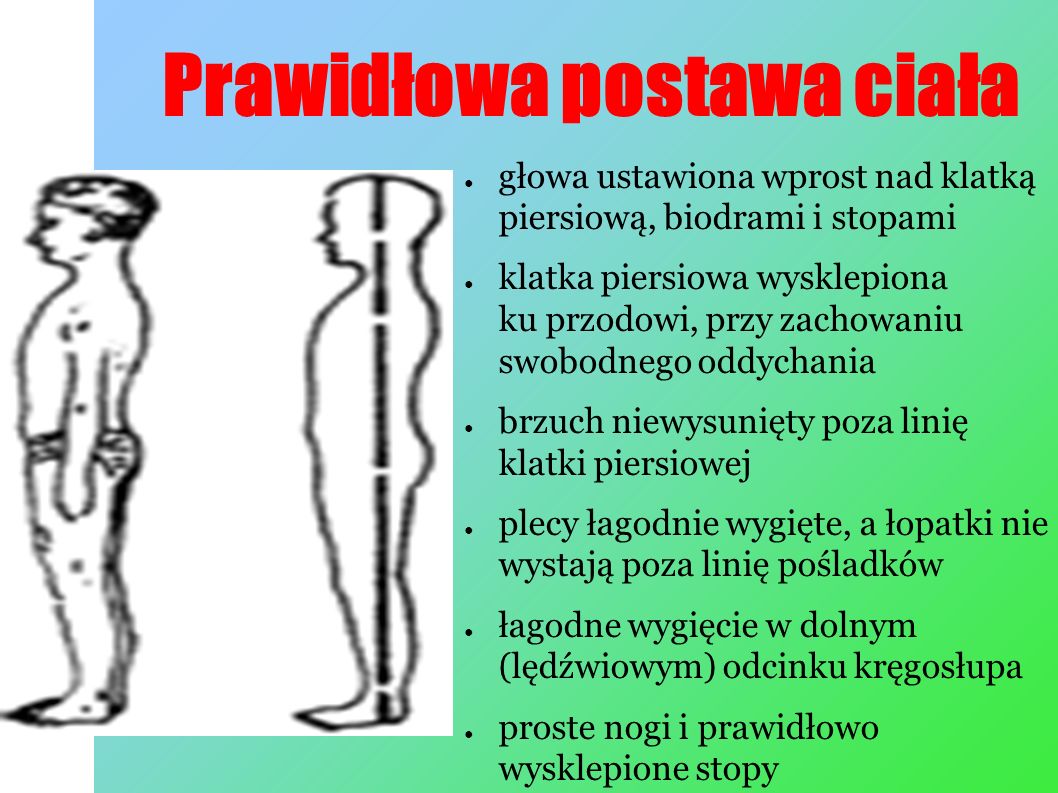 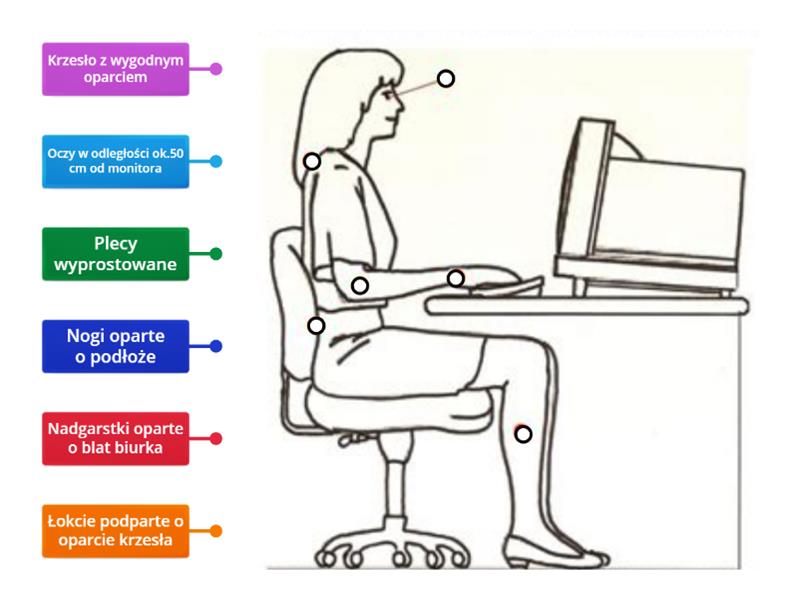 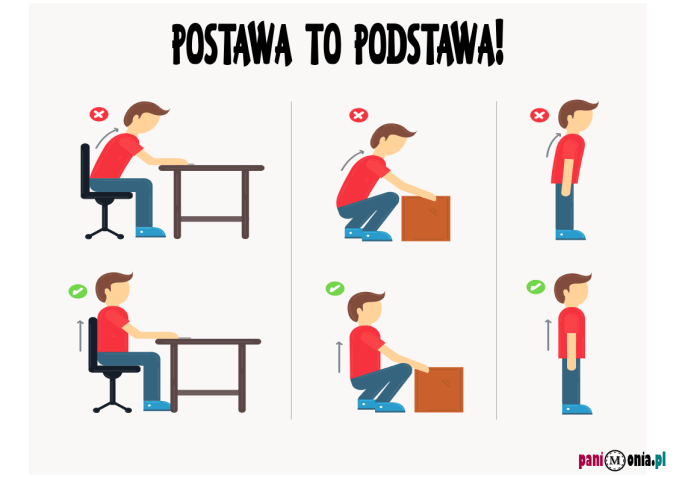 Pozdrawiam serdecznie Rodziców i Was Kochani.Miłej zabawy. Pozdrawiam,  Lidia Kolosko